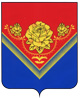 АДМИНИСТРАЦИЯГОРОДСКОГО ОКРУГА ПАВЛОВСКИЙ ПОСАДМОСКОВСКОЙ ОБЛАСТИПОСТАНОВЛЕНИЕг. Павловский ПосадО  внесении изменений в состав межведомственной комиссиипо признанию помещения жилым помещением, жилого помещения непригодным для проживания и многоквартирного дома аварийным и подлежащим сносу или реконструкцииВ соответствии с Жилищным кодексом Российской Федерации, Федеральным законом Российской Федерации от  06.10.2003  №131-ФЗ «Об общих принципах организации местного самоуправления в Российской Федерации», постановлением Правительства Российской Федерации от 28.01 2006 г. № 47 «Об утверждении Положения о признании помещения жилым помещением, жилого помещения непригодным для проживания и многоквартирного дома аварийным и подлежащим сносу или реконструкции, садового дома жилым домом, жилого дома садовым домом», Уставом городского округа Павловский Посад Московской области, в связи с произошедшими кадровыми изменениями, ПОСТАНОВЛЯЮ:1. Внести изменения в состав межведомственной комиссии, утвержденной Постановлением Администрации городского округа Павловский Посад Московской области  от 04.07.2018 № 1410 «Об утверждении новой редакции Положения о межведомственной комиссии по признанию помещения жилым помещением, жилого помещения непригодным для проживания и многоквартирного дома аварийным и подлежащим сносу или реконструкции и утверждении нового состава  межведомственной комиссии», изложив его  в новой редакции (Приложение 1).2. Считать пункт 1 Постановления Администрации городского округа Павловский Посад Московской области от 09.11.2021 № 1999 «О внесении изменений в состав межведомственной комиссии по признанию помещения жилым помещением, жилого помещения непригодным для проживания и многоквартирного дома аварийным и подлежащим сносу или реконструкции» утратившим силу.3. Опубликовать настоящее постановление в средствах массовой информации городского округа Павловский Посад Московской области и разместить на официальном сайте Администрации городского округа Павловский Посад Московской области в сети Интернет.4. Контроль  исполнения  настоящего Постановления возложить на заместителя Главы Администрации городского округа Павловский Посад Московской области С.В. Шимина. Глава городского округаПавловский Посад                                                                                                         Д.О. Семенов   Ж.А. Прыганова                           8 (49643)24867                                                                                                                                                                         Приложение № 1                                                                      к Постановлению Администрации                                                                                  городского округа Павловский Посад                                                                      Московской областиСостав Межведомственной комиссии Администрации городского округа Павловский Посад  Московской областипо признанию помещения жилым помещением,  жилого помещения непригодным для проживания и многоквартирного дома аварийным и подлежащим сносу или реконструкцииПредседатель комиссии:Шимин С.В. - заместитель Главы  Администрации городского  округа Павловский Посад Московской областиЗаместители председателя комиссии:Ордов И.С. - заместитель Главы Администрации городского округа Павловский Посад Московской областиЕндальцева Е.В. - заместитель Главы Администрации городского округа Павловский Посад Московской области - председатель комитета земельно-имущественных отношенийЧлены комиссии:Безуглый Ю.В. - начальник отдела строительства и ремонта Администрации городского округа Павловский Посад Московской областиКрыленко Н.С. - начальник отдела ЖКХ Управления ЖКХ   Администрации городского округа Павловский Посад Московской областиГрунина Е.Г -  начальник  отдела муниципальной собственности Комитета земельно-имущественных отношений Администрации городского округа Павловский Посад Московской областиДмитриева Т. А. - начальник отдела по учету и распределению жилой площади Управления ЖКХ  Администрации городского округа Павловский Посад Московской области Представитель правового отдела Администрации городского округа Павловский Посад Московской области (по согласованию) Представитель территориального отдела Управления Роспотребнадзора по Московской области в городах Орехово- Зуево, Электрогорск, Орехово-Зуевском, Павлово-Посадском районах Московской области (по согласованию)Представитель отдела надзорной деятельности по Павлово-Посадскому району Управления надзорной деятельности и профилактической работы Главного управления МЧС России по Московской области (по согласованию)Представитель территориального отдела № 28    Главного управления Московской области «Государственная жилищная инспекция  Московской области» (по согласованию)Представитель управляющей организации, ТСЖ, ТСН, ЖСК (по согласованию)Представитель Павлово-Посадского отдела Государственного унитарного предприятия Московской области «Московское областное бюро технической инвентаризации» (по согласованию)Представитель Центрального управления Федеральной службы по экологическому, технологическому и атомному надзору России (по согласованию)Представитель Управления Росреестра по Московской области  (по согласованию)Эксперт, в установленном порядке аттестованный на право подготовки заключений экспертизы проектной документации и (или) результатов инженерных изысканий (эксперт, проводивший техническую экспертизу (по согласованию). Секретарь комиссии – ведущий консультант отдела ЖКХ Управления ЖКХ Администрации городского округа Павловский Посад Московской области  Прыганова Ж.А.18.03.2022№373 18.03.2022№373